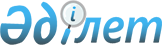 Об утверждении Инструкции по созданию условий для отправления религиозных обрядов осужденными к лишению свободыПриказ Министра внутренних дел Республики Казахстан от 8 августа 2014 года № 503. Зарегистрирован в Министерстве юстиции Республики Казахстан 6 сентября 2014 года № 9722.
      Примечание РЦПИ!

      Порядок введения в действие приказа см. п.4
      В соответствии с подпунктом 10) части 1 статьи 16 Уголовно-исполнительного кодекса Республики Казахстан от 5 июля 2014 года ПРИКАЗЫВАЮ:
      1. Утвердить прилагаемую Инструкцию по созданию условий для отправления религиозных обрядов осужденными к лишению свободы.
      2. Комитету уголовно-исполнительной системы Министерства внутренних дел Республики Казахстан (Бердалин Б.М.) обеспечить:
      1) государственную регистрацию настоящего приказа в Министерстве юстиции Республики Казахстан; 
      2) официальное опубликование настоящего приказа в информационно-правовой системе "Әділет" и официальных средствах массовой информации;
      3) размещение настоящего приказа на интернет-ресурсе Министерства внутренних дел Республики Казахстан www.mvd.gov.kz.
      3. Контроль за исполнением настоящего приказа возложить на заместителя министра внутренних дел Республики Казахстан генерал-майора полиции Тургумбаева Е.З. и Комитет уголовно-исполнительной системы Министерства внутренних дел Республики Казахстан (Бердалин Б.М.).
      4. Настоящий приказ вводится в действие по истечении 10 календарных дней после дня его первого официального опубликования, но не ранее 1 января 2015 года. Инструкция
по созданию условий для отправления религиозных обрядов осужденными к лишению свободы
Глава 1. Общие положения
      Сноска. Заголовок главы 1 в редакции приказа Министра внутренних дел РК от 21.05.2019 № 451 (вводится в действие по истечении десяти календарных дней после дня его первого официального опубликования).
      1. Настоящая Инструкция по созданию условий для отправления религиозных обрядов осужденными к лишению свободы (далее - Инструкция) детализирует условия отправления религиозных обрядов осужденными в учреждениях уголовно-исполнительной системы Министерства внутренних дел Республики Казахстан (далее – учреждения) и разработана в соответствии со статьей 13, подпунктом 10) части 1 статьи 16 Уголовно-исполнительного кодекса Республики Казахстан, Законом Республики Казахстан "О религиозной деятельности и религиозных объединениях". Глава 2. Мероприятия по созданию условий для отправления религиозных обрядов осужденными к лишению свободы
      Сноска. Заголовок главы 2 в редакции приказа Министра внутренних дел РК от 21.05.2019 № 451 (вводится в действие по истечении десяти календарных дней после дня его первого официального опубликования).
      2. К лицам, содержащимся в учреждениях, по их просьбе или их родственников в случае ритуальной необходимости приглашаются священнослужители религиозных объединений (далее – священнослужитель), зарегистрированных в органах юстиции.
      3. Администрация учреждения, с учетом предложений религиозных объединений, утверждает график посещения представителями религиозных объединений учреждений на предстоящий календарный год (далее – график) по форме согласно приложению к настоящей Инструкции, в котором указывается наименование религиозного объединения, дата и время посещений, темы лекции (обрядов). Данный график согласовывается с руководителем соответствующего религиозного объединения и действует в течение одного года. Для сведения осужденных копия данного графика размещается в каждом отряде (камере) учреждения.
      4. Работу священнослужителей с осужденными организует и контролирует заместитель начальника учреждения по воспитательной работе. 
      5. Посещение учреждений священнослужителями осуществляется в соответствии со статьей 98 Уголовно-исполнительного кодекса Республики Казахстан (далее – УИК). Администрация учреждения доводит до их сведения о порядке посещения учреждения и обеспечивает меры их безопасности. 
      6. Осужденный, изъявивший желание встретиться со священнослужителем, обращается с письменным заявлением произвольной формы к администрации учреждения. 
      7. После получения от осужденного заявления, администрация учреждения обеспечивает встречу данного осужденного со священнослужителем в сроки, указанные в графике. Во время отправления религиозных обрядов присутствуют представители администрации учреждения.
      8. Для проведения встреч осужденных со священнослужителями администрация учреждения предоставляет помещение. Данное помещение оборудуется необходимым инвентарем нерелигиозного назначения (стол, стулья и др.). При необходимости прослушивания и демонстрации материалов на религиозные темы, в помещении устанавливается аудио и видеоаппаратура. 
      9. Сотрудники учреждения сопровождают осужденных, желающих встретиться со священнослужителями (в том числе водворенных в дисциплинарный изолятор или переведенных в одиночную камеру за нарушение установленного порядка отбывания наказания), в предоставленное для встреч помещение.
      10. До и после встречи со священнослужителями, осужденные подвергаются досмотру или обыску в соответствии со статьей 98 УИК.
      11. Индивидуальное отправление осужденным религиозных обрядов осуществляется возле своего спального места в личное время предусмотренного распорядком дня учреждения. Помещение для этих целей не выделяется.
      Сноска. Пункт 11 в редакции приказа Министра внутренних дел РК от 21.05.2019 № 451 (вводится в действие по истечении десяти календарных дней после дня его первого официального опубликования).


      12. Религиозная литература и иные информационные материалы религиозного содержания, предметы религиозного назначения вносятся на территорию учреждения только после прохождения и получения заключения религиоведческой экспертизы в соответствии со статьей 6 Закона Республики Казахстан "О религиозной деятельности и религиозных объединениях". При этом не допускаются предметы религиозного назначения, представляющие угрозу для жизни и здоровья, находящихся в учреждении лиц.
      13. Осужденным, отбывающим наказание в камерных и строгих условиях содержания, религиозная литература и иные материалы религиозного содержания предоставляются в личное время предусмотренного распорядком дня учреждения.
      Сноска. Пункт 13 в редакции приказа Министра внутренних дел РК от 21.05.2019 № 451 (вводится в действие по истечении десяти календарных дней после дня его первого официального опубликования).


      14. Отправление религиозных обрядов осужденными не должно препятствовать функционированию учреждения, нарушать внутренний распорядок, а также ущемлять права и законные интересы других лиц, отбывающих наказание в соответствии со статьей 97 УИК. 
      (при его наличии) - далее Ф.И.О.) ГРАФИК
посещения представителями религиозных объединений учреждения на 20 ___ год
      "СОГЛАСОВАН"
      _________________
      (Ф.И.О. руководителя
      религиозного объединения)
      "____" ______ 20 ___ года
					© 2012. РГП на ПХВ «Институт законодательства и правовой информации Республики Казахстан» Министерства юстиции Республики Казахстан
				
Министр
генерал-лейтенант полиции
К. Касымов      Утвержденаприказом Министра внутреннихдел Республики Казахстанот 8 августа 2014 года № 503      Приложениек Инструкции по созданиюусловий для отправлениярелигиозных обрядов осужденными к лишениюсвободыФорма      УТВЕРЖДАЮНачальник учреждения ______ДУИС по ___________ области____________________________(звание, подпись, фамилия,имя, отчество
№
наименование религиозного объединения
Ф.И.О. представителя религиозного объединения
дата и время посещения
тема лекции (обряда)
примечание